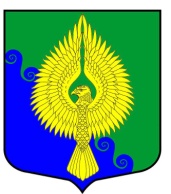 Внутригородское муниципальное образованиеСанкт-Петербургамуниципальный округ ЮНТОЛОВОМестная Администрация(МА МО МО Юнтолово)ПОСТАНОВЛЕНИЕ« 27»  декабря  2019 года	 								  №  01-18 / 81О внесении изменений в постановление МА МО МО Юнтолово от 15.09.2016 № 01-18/29-1 «Об утверждении Положения об Общественном Совете по вопросам нормирования закупок товаров, работ, услуг для обеспечения муниципальных нужд внутригородского муниципального образования Санкт-Петербурга муниципальный округ Юнтолово»В целях приведения в соответствие состав Общественного Совета по вопросам нормирования закупок товаров, работ, услуг для обеспечения муниципальных нужд внутригородского муниципального образования Санкт-Петербурга муниципальный округ ЮнтоловоМестная Администрация постановила:1. Утвердить секретарем Общественного Совета по вопросам нормирования закупок товаров, работ, услуг для обеспечения муниципальных нужд внутригородского муниципального образования Санкт-Петербурга муниципальный округ Юнтолово ведущего специалиста юридического отдела МА МО МО Юнтолово Шаркову Алёну Игоревну.2. Постановление вступает в силу со дня принятия.3. Контроль за выполнением настоящего Постановления оставляю за собой. Глава Местной Администрации								Е.Н. Ковба